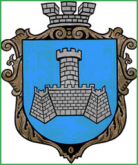 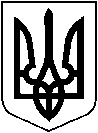 УКРАЇНАВІННИЦЬКОЇ ОБЛАСТІМІСТО ХМІЛЬНИКР О З П О Р Я Д Ж Е Н Н ЯМІСЬКОГО  ГОЛОВИ від «16» 05.2023р.                                                                           №235-р     Про затвердження Графіку роботи телефонної     «Гарячої лінії» у Хмільницькій міській раді        Відповідно до Закону України «Про звернення громадян», постанови Кабінету Міністрів України від 24.06.2009р. №630 «Про затвердження Методики оцінювання рівня організації роботи із зверненнями  громадян в органах виконавчої влади», з метою оперативного та системного підходу при вирішенні проблем, із якими звертаються мешканці Хмільницької міської територіальної громади до Хмільницької міської ради, враховуючи кадрові зміни у виконавчому комітеті міської ради, керуючись  ст. ст. 42, 59 Закону України «Про місцеве самоврядування в Україні»:Затвердити Графік чергування посадових осіб Хмільницької міської ради на телефонній «Гарячій лінії» (номер телефону 2-20-85) згідно Додатку до цього розпорядження.Розпорядження міського голови №339-р від 14.07.2021р. «Про затвердження Графіку роботи телефонної «Гарячої лінії» у Хмільницькій міській раді»  визнати таким, що втратило чинність. Загальному відділу міської ради у документах постійного зберігання зазначити факт та підставу втрати чинності розпорядження міського голови, зазначеного у п. 2 цього розпорядження. Загальному  відділу міської ради довести це розпорядження до виконавців. Контроль за виконанням цього розпорядження залишаю за собою.Міський голова                                                                Микола ЮРЧИШИНП. КРЕПКИЙС. РЕДЧИКА. СТАШКОС. МАТАША. ПІДГУРСЬКИЙО. ПРОКОПОВИЧ В. ЗАБАРСЬКИЙ Н. БУЛИКОВА        Додаток                                                                             до розпорядження міського голови                                                                від «16»05.2023р. №235-рГРАФІКЧЕРГУВАННЯ ПОСАДОВИХ ОСІБ ХМІЛЬНИЦЬКОЇ МІСЬКОЇ РАДИ НА ТЕЛЕФОННІЙ «ГАРЯЧІЙ ЛІНІЇ» Резерв:Олійник Олександр Анатолійович – начальник управління містобудування і архітектури міської ради – головний архітектор;Тишкевич Світлана Вікторівна  -  начальник управління земельних відносин міської ради.Міський голова                                                                Микола ЮРЧИШИНКрепкий Павло Васильовичсекретар міської радиперша п’ятниця місяцяз 14.00 до 15.00 год.Редчик Сергій Борисовичзаступник міського голови з питань діяльності виконавчих органів міської радидругап’ятниця місяцяз 14.00 до 15.00 год.Сташко Андрій Володимировичзаступник міського голови з питань діяльності виконавчих органів міської радитретя п’ятниця місяцяз 14.00 до 15.00 год.Маташ Сергій Петрович керуючий справами виконкому міської радичетверта п’ятниця місяцяз 14.00 до 15.00 год.